   台北市不動產仲介經紀商業同業公會 函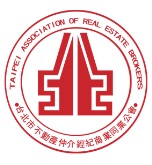                                                 公會地址：110台北市信義區基隆路1段111號8F-1                                                公會網址：http://www.taipeihouse.org.tw/                                                電子郵址：taipei.house@msa.hinet.net                                                聯絡電話：2766-0022傳真：2760-2255         受文者：各會員公司 發文日期：中華民國110年4月8日發文字號：北市房仲立字第110046號速別：普通件密等及解密條件或保密期限：附件： 主旨:臺北市商業處來函有關轉知會員善加利用臺北市商業處所建置之營業場所預先查詢系統，協助承租者或承購者於租賃或買賣商用不動產前，先行查詢未來欲經營之營業項目是否符合本市都計、建管相關規定，以協助善意及無意圖違規者避免誤觸法規而蒙受損失，來函轉發會員公司，請 查照。說明：依據臺北市商業處110年3月31日北市商二字第1106011780號函辦理。臺北市商業處函文詳如附件。正本：各會員公司副本：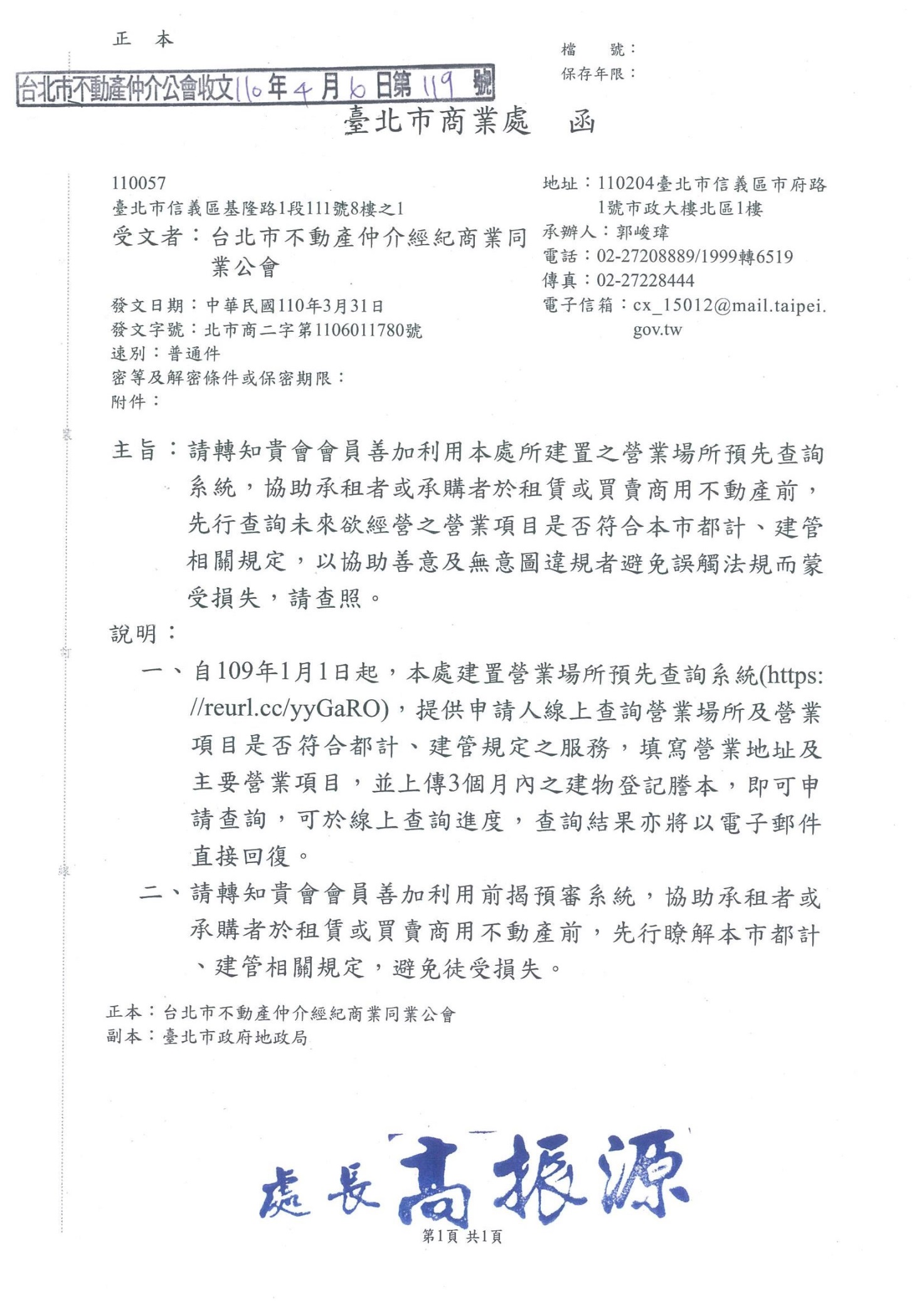 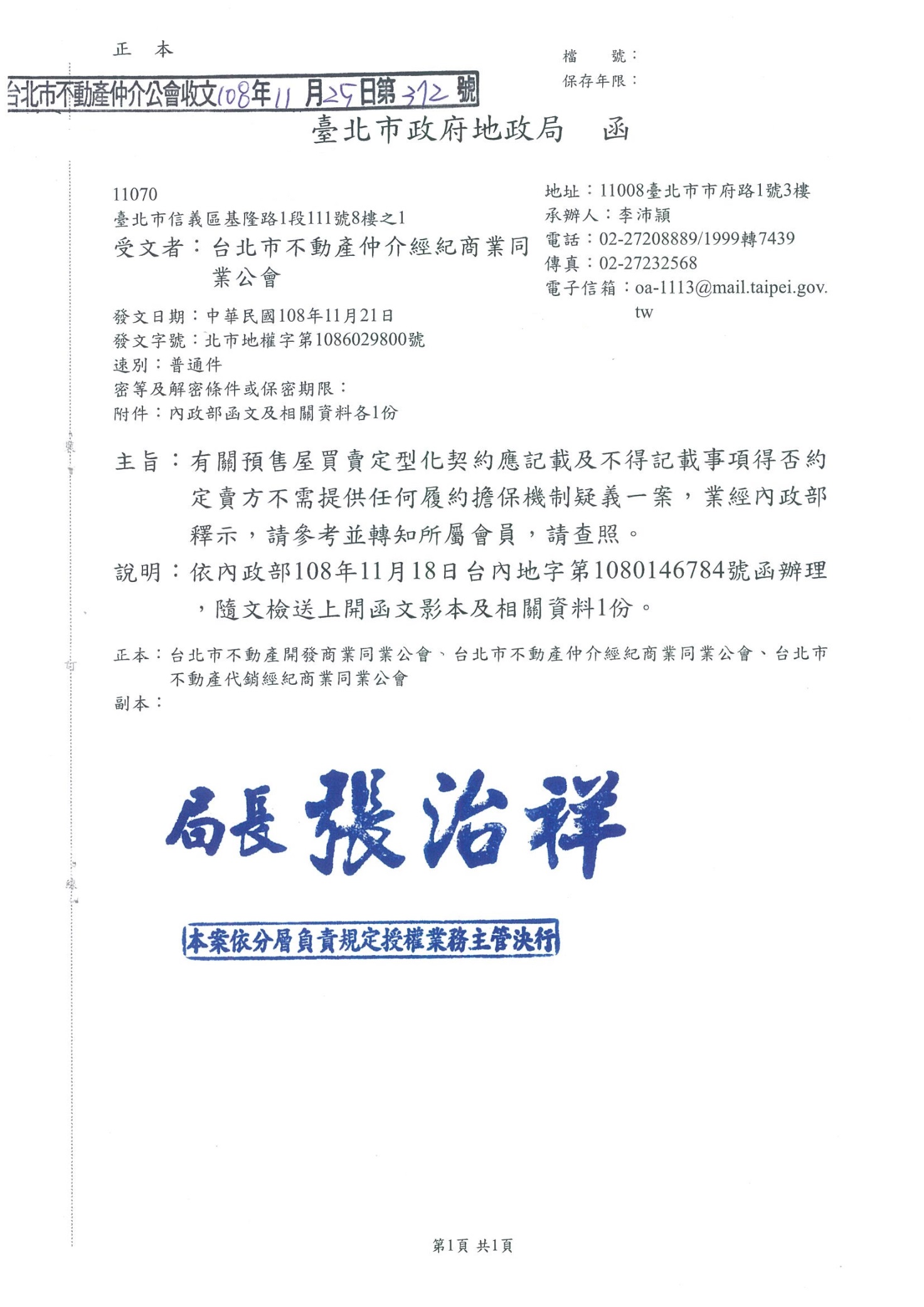 